Марал ЖАҚЫПОВА: АҚПАРАТТЫҚ КЕҢІСТІККЕ ЖОЛ АШАДЫaikyn.kz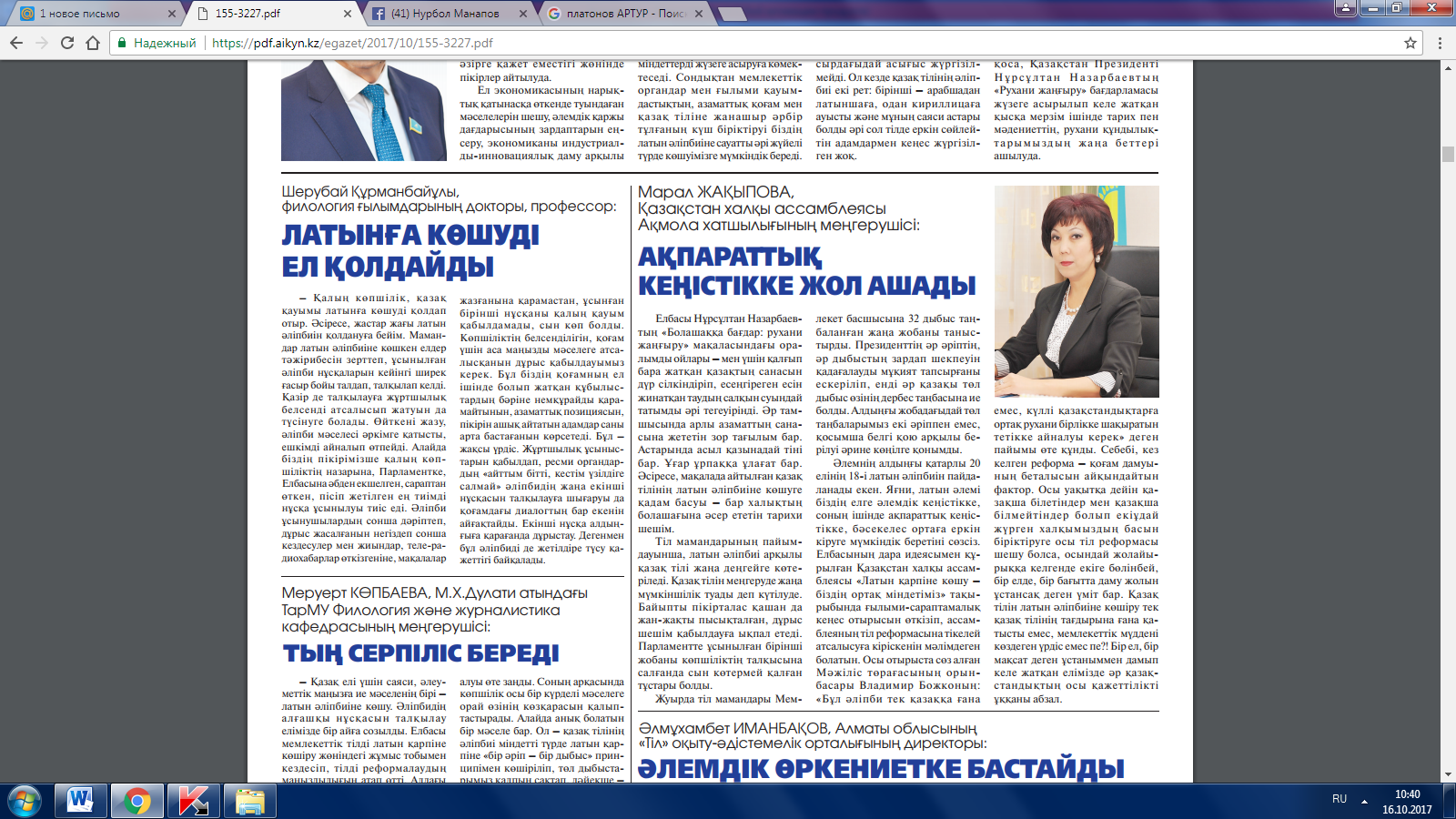 kyzylorda-news.kz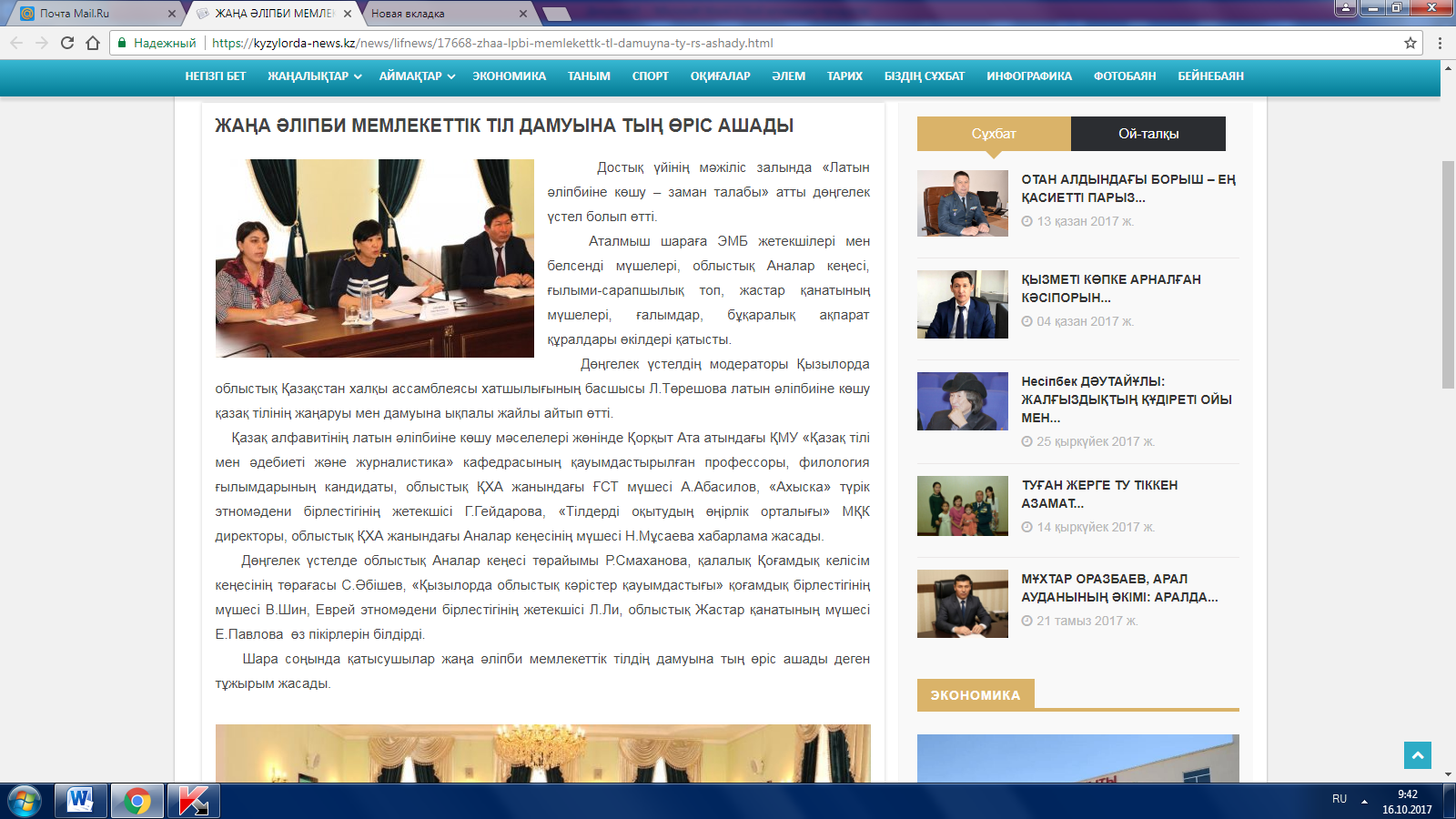 "Достық үйіндегі" дөңгелек үстелsyrboyi.kzБүгін «Достық үйінің» мәжіліс залында қазақ алфавитінің латын әліпбиіне көшу жобасына арналған «Латын әліпбиіне көшу – заман талабы» атты дөңгелек үстел болып өтті.Аталмыш шараға ЭМБ жетекшілері мен белсенді мүшелері, облыстық Аналар кеңесі, ғылыми-сарапшылық топ, жастар қанатының мүшелері, филолог-ғалымдар, бұқаралық ақпарат құралдары өкілдері қатысты.Дөңгелек үстелдің модераторы – Қызылорда облыстық Қазақстан халқы ассамблеясы хатшылығының басшысы Л. Төрешова өзінің алғы сөзінде:«Латын әліпбиіне көшудің қазақ тілінің жаңаруы мен дамуына ықпалы орасан зор болмақ. Өркениетті елдердің қатарына ену жолындағы бұл бағыт бізді жаһандық кеңістікке жақындауға зор ықпал етеді. Өзіндік ерекшелігімізді айқындайтын тіліміз, салт-дәстүріміз, мәдениетіміз – бұл біздің ұлттық кодымыз болып табылады».Қазақ алфавитінің латын әліпбиіне көшу мәселелері жөнінде Қорқыт Ата атындағы ҚМУ-нің «Қазақ тілі мен әдебиеті және журналистика» кафедрасының қауымдастырылған профессоры, филология ғылымдарының кандидаты, облыстық ҚХА жанындағы ҒСТ мүшесі А. Абасилов, «Ахыска» түрік этномәдени бірлестігінің жетекшісі Г. Гейдарова, «Тілдерді оқытудың өңірлік орталығы» МҚК-ның директоры, облыстық ҚХА жанындағы Аналар кеңесінің мүшесі Н.Мұсаева баяндама жасады.Пікір алмасумен жалғасқан шарада өз пікірлерін Облыстық Аналар кеңесі төрайымы Р. Смаханова, татар этномәдени бірлестігінің мүшесі З.Маньянова, «Қызылорда облыстық кәрістер қауымдастығы» қоғамдық бірлестігінің мүшесі В. Шин, Еврей этномәдени бірлестігінің жетекшісі Л. Ли, облыстық Жастар қанатының мүшесі Е. Павлова білдірді. Шара соңын модератор қорытындылады.http://petropavltv.kz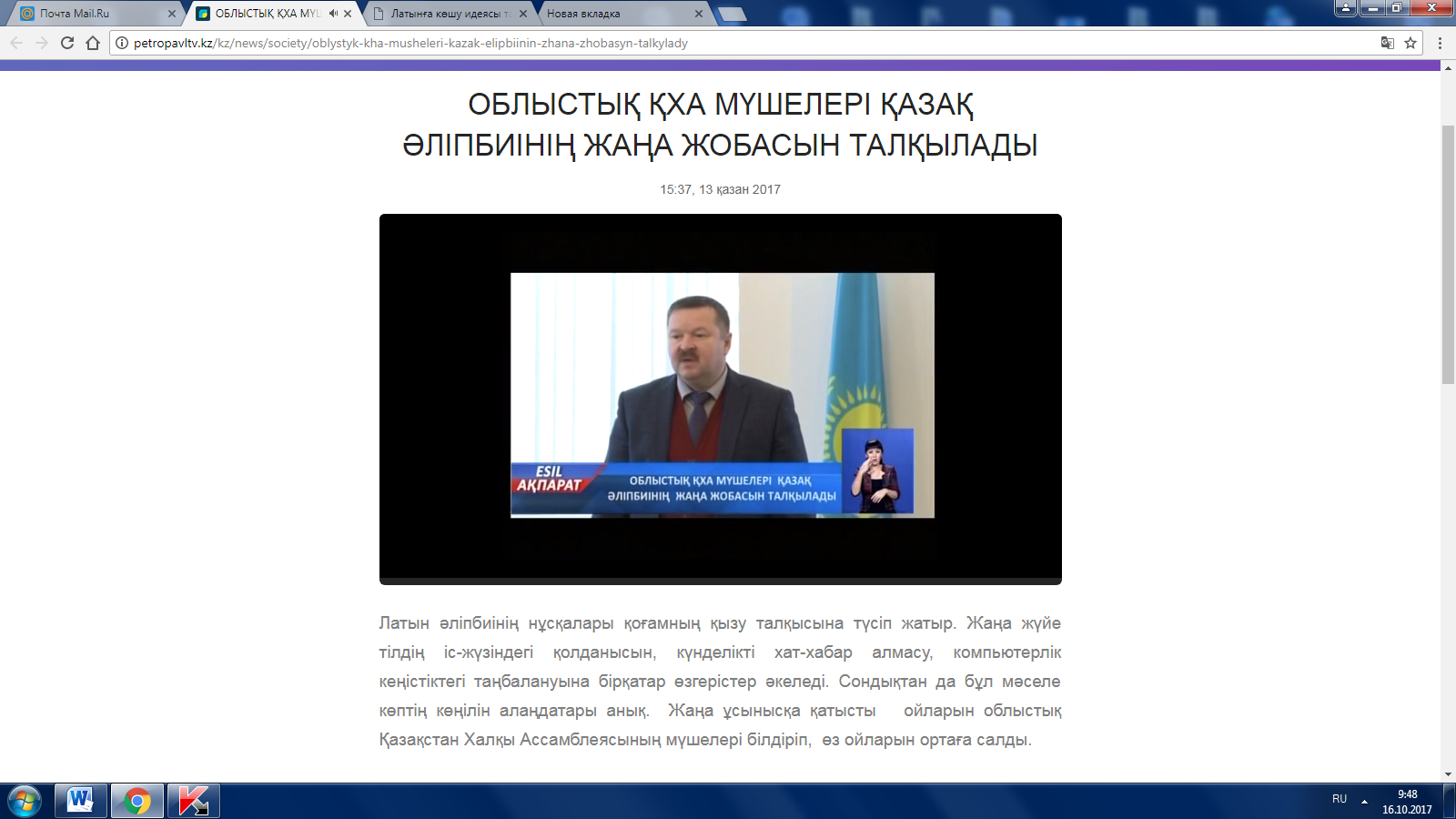 Латынға көшу идеясы талқыландыhttp://pr-hal.kz Елордада Мемлекет басшысы Нұрсұлтан Назарбаевтың «Болашаққа бағдар: рухани жаңғыру» атты бағдар­маламалық мақаласында айтылған мемлекеттік тілді латын әліпбиіне көшіру мәселесі Қазақстан халқы ассамб­леясының ғылыми-сараптамалық кеңесінің кеңейтілген отырысында талқыға салынды.Келелі жиында Астана қаласы Қазақстан халқы ассамблея­ сының өкілдері латын графи­касына өтудегі негізгі мәселе­лерге тоқталды.– Қазақ тілін латын әліп­биіне көшіру мәселесінің дайын­дығында, латын әліпбиіне көш­кен басқа елдердің ұшырасқан проблемалары есепке алынды. Сонымен бірге, шетелдік тәжі­рибе мен кеңестік кезеңдегі латын қаріпінің қабылдануы, оны енгізу ерекшеліктері, түркі­тілдес Әзірбайжан, Өзбекстан, Түрік­менстан және Түркия мем­ле­кеттеріндегі латын әліп­биін енгізу тәжірибесі де қа­рас­­тырылды, – деп атап өтті жиынға қатысқан тарих ғылым­ның докторы, Қазақ­стан­дағы әзірбайжан мәдени орта­лығы одағының президенті, Ас­тана қаласы Қазақстан халқы ассамблеясы ғылыми-сарап­шы­лық тобының төрағасы В.К.Салахов.Ал «Тұран-Астана» универ­ситеті экономика кафедрасының профессоры, Астана қаласы Қазақстан халқы ассамблеясы ғылыми-сарапшылық тобының мүшесі О.Ж.Әлиев латын қа­ріпінің кезең-кезеңмен өту­дегі мән-жайын жан-жақты айтып берді.Кеңейтілген кеңес жиынына қатысушылар мемлекеттік тілді латын қаріпіне кезең-кезеңмен көшіру бастамасына қолдау білдіріп, оның мән-маңызына назар аударды. Сонымен қа­тар, Астана қаласының ҚХА өкілдері осы латын әліпбиіне қатысты түсіндіру мен талдау тұрғысындағы жұмыстарды еліміз азаматтары арасында одан әрі жүргізе беретін болады. 